Отчет за 1 квартал 2022 года.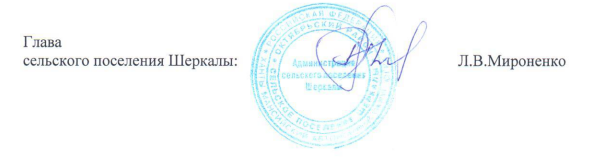 № п/пНаименование мероприятияПлан на год  / факт тыс. руб.Запланировано / освоено тыс. руб.Запланировано / освоено тыс. руб.Запланировано / освоено тыс. руб.Запланировано / освоено тыс. руб.Запланировано / освоено тыс. руб.Запланировано / освоено тыс. руб.Запланировано / освоено тыс. руб.Запланировано / освоено тыс. руб.Запланировано / освоено тыс. руб.Запланировано / освоено тыс. руб.Запланировано / освоено тыс. руб.Запланировано / освоено тыс. руб.Всего освоено за 1 квартал 2022 годатыс. руб.Планируемый объем (мероприятия, запланированные к проведению) работ в 2022 годуФактический объем выполненных работ в отчётном периоде краткий отчет о реализованном мероприятии, в том числе: (название мероприятия, дата проведения,  место проведения,количество участников и охваченных человек от реализации мероприятий)Причины отклонения  фактического исполнения от запланированного№ п/пНаименование мероприятияПлан на год  / факт тыс. руб.январьфевральмартапрельмайиюньиюльавгустсентябрьоктябрьноябрьдекабрьВсего освоено за 1 квартал 2022 годатыс. руб.Планируемый объем (мероприятия, запланированные к проведению) работ в 2022 годуФактический объем выполненных работ в отчётном периоде краткий отчет о реализованном мероприятии, в том числе: (название мероприятия, дата проведения,  место проведения,количество участников и охваченных человек от реализации мероприятий)Причины отклонения  фактического исполнения от запланированного«Реализация государственной национальной политики и профилактика экстремизма в муниципальном образовании Октябрьский район»«Реализация государственной национальной политики и профилактика экстремизма в муниципальном образовании Октябрьский район»«Реализация государственной национальной политики и профилактика экстремизма в муниципальном образовании Октябрьский район»«Реализация государственной национальной политики и профилактика экстремизма в муниципальном образовании Октябрьский район»«Реализация государственной национальной политики и профилактика экстремизма в муниципальном образовании Октябрьский район»«Реализация государственной национальной политики и профилактика экстремизма в муниципальном образовании Октябрьский район»«Реализация государственной национальной политики и профилактика экстремизма в муниципальном образовании Октябрьский район»«Реализация государственной национальной политики и профилактика экстремизма в муниципальном образовании Октябрьский район»«Реализация государственной национальной политики и профилактика экстремизма в муниципальном образовании Октябрьский район»«Реализация государственной национальной политики и профилактика экстремизма в муниципальном образовании Октябрьский район»«Реализация государственной национальной политики и профилактика экстремизма в муниципальном образовании Октябрьский район»«Реализация государственной национальной политики и профилактика экстремизма в муниципальном образовании Октябрьский район»«Реализация государственной национальной политики и профилактика экстремизма в муниципальном образовании Октябрьский район»«Реализация государственной национальной политики и профилактика экстремизма в муниципальном образовании Октябрьский район»«Реализация государственной национальной политики и профилактика экстремизма в муниципальном образовании Октябрьский район»«Реализация государственной национальной политики и профилактика экстремизма в муниципальном образовании Октябрьский район»«Реализация государственной национальной политики и профилактика экстремизма в муниципальном образовании Октябрьский район»«Реализация государственной национальной политики и профилактика экстремизма в муниципальном образовании Октябрьский район»«Реализация государственной национальной политики и профилактика экстремизма в муниципальном образовании Октябрьский район»сп. Сергиносп. Сергиносп. Сергиносп. Сергиносп. Сергиносп. Сергиносп. Сергиносп. Сергиносп. Сергиносп. Сергиносп. Сергиносп. Сергиносп. Сергиносп. Сергиносп. Сергиносп. Сергиносп. Сергиносп. Сергиносп. Сергино1.1.1план1.1.1фактсп. Малый Атлым; сп. Сергино; сп. Карымкары; сп. Малый Атлым; сп. Унъюган; сп. Шеркалы; сп. Каменное; сп. Перегребноесп. Малый Атлым; сп. Сергино; сп. Карымкары; сп. Малый Атлым; сп. Унъюган; сп. Шеркалы; сп. Каменное; сп. Перегребноесп. Малый Атлым; сп. Сергино; сп. Карымкары; сп. Малый Атлым; сп. Унъюган; сп. Шеркалы; сп. Каменное; сп. Перегребноесп. Малый Атлым; сп. Сергино; сп. Карымкары; сп. Малый Атлым; сп. Унъюган; сп. Шеркалы; сп. Каменное; сп. Перегребноесп. Малый Атлым; сп. Сергино; сп. Карымкары; сп. Малый Атлым; сп. Унъюган; сп. Шеркалы; сп. Каменное; сп. Перегребноесп. Малый Атлым; сп. Сергино; сп. Карымкары; сп. Малый Атлым; сп. Унъюган; сп. Шеркалы; сп. Каменное; сп. Перегребноесп. Малый Атлым; сп. Сергино; сп. Карымкары; сп. Малый Атлым; сп. Унъюган; сп. Шеркалы; сп. Каменное; сп. Перегребноесп. Малый Атлым; сп. Сергино; сп. Карымкары; сп. Малый Атлым; сп. Унъюган; сп. Шеркалы; сп. Каменное; сп. Перегребноесп. Малый Атлым; сп. Сергино; сп. Карымкары; сп. Малый Атлым; сп. Унъюган; сп. Шеркалы; сп. Каменное; сп. Перегребноесп. Малый Атлым; сп. Сергино; сп. Карымкары; сп. Малый Атлым; сп. Унъюган; сп. Шеркалы; сп. Каменное; сп. Перегребноесп. Малый Атлым; сп. Сергино; сп. Карымкары; сп. Малый Атлым; сп. Унъюган; сп. Шеркалы; сп. Каменное; сп. Перегребноесп. Малый Атлым; сп. Сергино; сп. Карымкары; сп. Малый Атлым; сп. Унъюган; сп. Шеркалы; сп. Каменное; сп. Перегребноесп. Малый Атлым; сп. Сергино; сп. Карымкары; сп. Малый Атлым; сп. Унъюган; сп. Шеркалы; сп. Каменное; сп. Перегребноесп. Малый Атлым; сп. Сергино; сп. Карымкары; сп. Малый Атлым; сп. Унъюган; сп. Шеркалы; сп. Каменное; сп. Перегребноесп. Малый Атлым; сп. Сергино; сп. Карымкары; сп. Малый Атлым; сп. Унъюган; сп. Шеркалы; сп. Каменное; сп. Перегребноесп. Малый Атлым; сп. Сергино; сп. Карымкары; сп. Малый Атлым; сп. Унъюган; сп. Шеркалы; сп. Каменное; сп. Перегребноесп. Малый Атлым; сп. Сергино; сп. Карымкары; сп. Малый Атлым; сп. Унъюган; сп. Шеркалы; сп. Каменное; сп. Перегребноесп. Малый Атлым; сп. Сергино; сп. Карымкары; сп. Малый Атлым; сп. Унъюган; сп. Шеркалы; сп. Каменное; сп. Перегребноесп. Малый Атлым; сп. Сергино; сп. Карымкары; сп. Малый Атлым; сп. Унъюган; сп. Шеркалы; сп. Каменное; сп. Перегребное1.1.14план20201.1.14факт2020Приобретение  флагштока по договору № 63 от 10.03.2022 заключенный с  ООО "ВС-Групп" на сумму 38,84 тыс.рублейсп. Малый Атлым; сп. Каменное; сп. Малый Атлым; сп. Каменное; сп. Малый Атлым; сп. Каменное; сп. Малый Атлым; сп. Каменное; сп. Малый Атлым; сп. Каменное; сп. Малый Атлым; сп. Каменное; сп. Малый Атлым; сп. Каменное; сп. Малый Атлым; сп. Каменное; сп. Малый Атлым; сп. Каменное; сп. Малый Атлым; сп. Каменное; сп. Малый Атлым; сп. Каменное; сп. Малый Атлым; сп. Каменное; сп. Малый Атлым; сп. Каменное; сп. Малый Атлым; сп. Каменное; сп. Малый Атлым; сп. Каменное; сп. Малый Атлым; сп. Каменное; сп. Малый Атлым; сп. Каменное; сп. Малый Атлым; сп. Каменное; сп. Малый Атлым; сп. Каменное; планфакт«Профилактика правонарушений и обеспечение отдельных прав граждан в муниципальном образовании Октябрьский район»«Профилактика правонарушений и обеспечение отдельных прав граждан в муниципальном образовании Октябрьский район»«Профилактика правонарушений и обеспечение отдельных прав граждан в муниципальном образовании Октябрьский район»«Профилактика правонарушений и обеспечение отдельных прав граждан в муниципальном образовании Октябрьский район»«Профилактика правонарушений и обеспечение отдельных прав граждан в муниципальном образовании Октябрьский район»«Профилактика правонарушений и обеспечение отдельных прав граждан в муниципальном образовании Октябрьский район»«Профилактика правонарушений и обеспечение отдельных прав граждан в муниципальном образовании Октябрьский район»«Профилактика правонарушений и обеспечение отдельных прав граждан в муниципальном образовании Октябрьский район»«Профилактика правонарушений и обеспечение отдельных прав граждан в муниципальном образовании Октябрьский район»«Профилактика правонарушений и обеспечение отдельных прав граждан в муниципальном образовании Октябрьский район»«Профилактика правонарушений и обеспечение отдельных прав граждан в муниципальном образовании Октябрьский район»«Профилактика правонарушений и обеспечение отдельных прав граждан в муниципальном образовании Октябрьский район»«Профилактика правонарушений и обеспечение отдельных прав граждан в муниципальном образовании Октябрьский район»«Профилактика правонарушений и обеспечение отдельных прав граждан в муниципальном образовании Октябрьский район»«Профилактика правонарушений и обеспечение отдельных прав граждан в муниципальном образовании Октябрьский район»«Профилактика правонарушений и обеспечение отдельных прав граждан в муниципальном образовании Октябрьский район»«Профилактика правонарушений и обеспечение отдельных прав граждан в муниципальном образовании Октябрьский район»«Профилактика правонарушений и обеспечение отдельных прав граждан в муниципальном образовании Октябрьский район»«Профилактика правонарушений и обеспечение отдельных прав граждан в муниципальном образовании Октябрьский район»1.1.2план45,712,80124 выходов членов ДНД, страхование 16 членов ДНД1.1.2факт45,712,80